Recept voor: pasta pesto à la  Fien Minuten: 20 minIngrediënten: 300gram Penne 1 bolletje mozzarella ½ van een potje pesto 1 potje trostomaatjes50gram pijnboompitten 100gram zongedroogde tomaatjes200gram spekjes Rucola Parmezaanse kaasOlijfolie Peper + zoutStappen:1: Kook de Penne beetgaar2: laat de Penne afkoelen en doe er olijfolie en peper + zout op 3: bak de spekjes 4: snij de mozzarella, de trostomaatjes en de zongedroogde tomaatjes in blokjes 5: bak de pijnboompitten op een zacht vuurtje 6: doe de pesto bij de pasta 7: voeg vervolgens de mozzarella, de tomaatjes, de pijnboompitten, de spekjes en de zongedroogde tomaatjes bij de pasta.8: werk de pasta af met de rucola en de Parmezaanse kaas   Tips van de chef! 1:Je kan de spekjes weg laten voor een veggie versie 2: je kan de pasta ook gebruiken als koude pasta bij een barbecue  Smakelijk 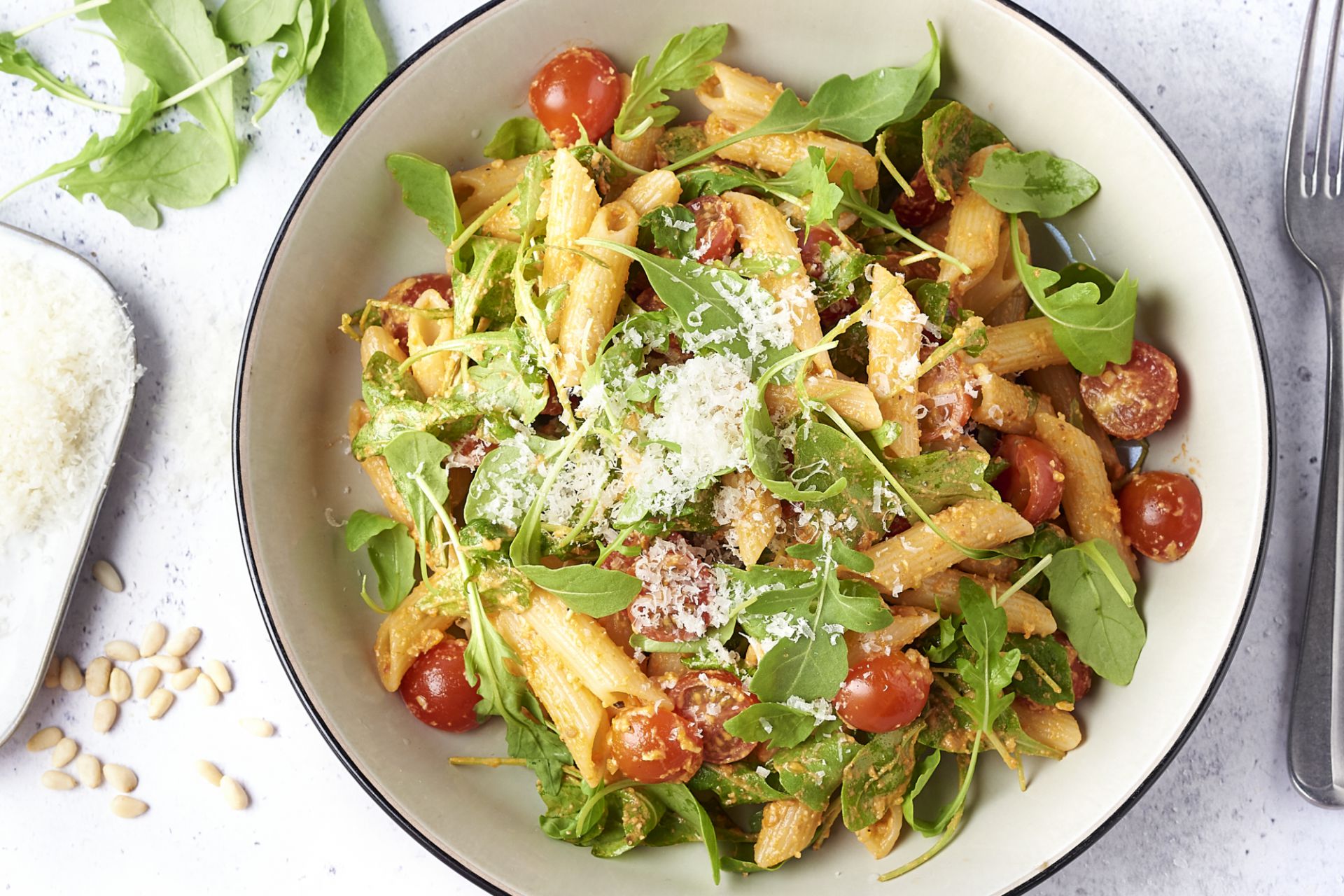 